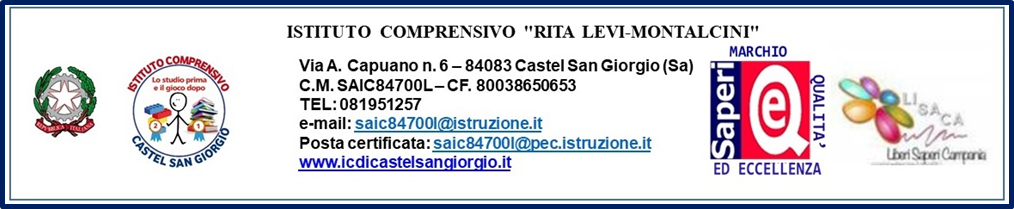                                                                                                                                                              AL DIRIGENTE SCOLASTICO                                                                                                        DELL’IC “RITA LEVI-MONTALCINIRICHIESTA DI CONGEDOIl/La sottoscritto/a _______________________ con qualifica di ___________________ in servizio presso codesto Istituto nel corrente A.S. con contratto a tempo (indeterminato/determinato)CHIEDEalla S.V. di poter usufruire per il periodo: dal ______ al ______ di complessivi n. _____ giorni di:Il/la sottoscritto/a dichiara che nel predetto periodo sarà reperibile al seguente indirizzo:_______________________________________________________; Luogo e data ___________________                                                     Firma _________________________ ferie relative al corrente A.S.______________ maturate e non godute nel precedente A.S._________ festività soppresse previste dalla legge 23/12/1977, n. 937 festività soppresse previste dalla legge 23/12/1977, n. 937 recupero  recupero  permesso retribuito per partecipazione a concorso/esame lutto familiare motivi familiari/personali matrimonio maternità interdizione per gravi complicanze della gestazione astensione obbligatoria astensione facoltativa (L. 1204/71, art. 7 co. 1)  astensione facoltativa (L. 1204/71, art. 7 co. 2) malattia aspettativa per motivi di famiglia/studio altro caso previsto dalla normativa vigente RISERVATO ALLA SEGRETERIALa presente è pervenuta in data __________ a mezzo ________________Il dipendente ha già usufruito di complessivi n. ____ giorni di _____________Nel corso:  del corrente A.S.;   del precedente A.S.;   del triennio documentazione giustificativa allegata: ________________________________ certificazione medica allegata: _______________________________________ (l'Assistente Amministrativo addetto al controllo) _________________________________
                                                                                        VISTO: si concede  non si concede ______________________________________                   ____________________________           (Il Direttore S.G.A.)                                                               (Il Dirigente Scolastico)